О созыве внеочередной тридцать второй сессии Собрания депутатов Солнечного сельского поселения четвертого созываСозвать внеочередную тридцать вторую сессию Собрания депутатов Солнечного сельского поселения четвертого созыва 17 ноября 2022 года в 17:00 часов по адресу: Республика Марий Эл, Советский район, п. Солнечный, ул. Солнечная, дом № 8, по вопросам:1.1. О повышении окладов месячного денежного содержания лиц, замещающих должности муниципальной службы в Солнечном сельском поселении Советского муниципального района.        2. Настоящее распоряжение опубликовать и разместить в информационно-телекоммуникационной сети «Интернет» официальный интернет-портал Республики Марий Эл (адрес доступа: mari-el.gov.ru).                      Глава Солнечного сельского поселения                                       Ф.Г. Чешаева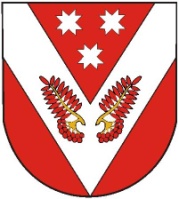 РОССИЙ ФЕДЕРАЦИЙМАРИЙ ЭЛ РЕСПУБЛИКЫСЕСОВЕТСКИЙ МУНИЦИПАЛ РАЙОНЫСО СОЛНЕЧНЫЙ ЯЛ ШОТАН ИЛЕМЫН ДЕПУТАТ-ВЛАК ПОГЫНЖОРОССИЙ ФЕДЕРАЦИЙМАРИЙ ЭЛ РЕСПУБЛИКЫСЕСОВЕТСКИЙ МУНИЦИПАЛ РАЙОНЫСО СОЛНЕЧНЫЙ ЯЛ ШОТАН ИЛЕМЫН ДЕПУТАТ-ВЛАК ПОГЫНЖОРОССИЙСКАЯ ФЕДЕРАЦИЯРЕСПУБЛИКА МАРИЙ ЭЛСОБРАНИЕ ДЕПУТАТОВ СОЛНЕЧНОГО СЕЛЬСКОГО ПОСЕЛЕНИЯ СОВЕТСКОГО МУНИЦИПАЛЬНОГО РАЙОНАРОССИЙСКАЯ ФЕДЕРАЦИЯРЕСПУБЛИКА МАРИЙ ЭЛСОБРАНИЕ ДЕПУТАТОВ СОЛНЕЧНОГО СЕЛЬСКОГО ПОСЕЛЕНИЯ СОВЕТСКОГО МУНИЦИПАЛЬНОГО РАЙОНАРОССИЙСКАЯ ФЕДЕРАЦИЯРЕСПУБЛИКА МАРИЙ ЭЛСОБРАНИЕ ДЕПУТАТОВ СОЛНЕЧНОГО СЕЛЬСКОГО ПОСЕЛЕНИЯ СОВЕТСКОГО МУНИЦИПАЛЬНОГО РАЙОНАКÿШТЫМАШКÿШТЫМАШРАСПОРЯЖЕНИЕРАСПОРЯЖЕНИЕРАСПОРЯЖЕНИЕ№ 29№ 29от «14» ноября 2022г.от «14» ноября 2022г.от «14» ноября 2022г.